Colegio Santa María de Maipú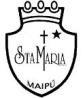 Departamento HistoriaProfesora: Silvana López/ Carolina RiosecoGuía de Autoaprendizaje N° 4.Ciencias Sociales. Electivo Realidad Nacional.IV Medio.Nombre:_________________________________________Curso:_________Fecha:____________ Demografía.- La población de nuestro país es el resultado de la interacción de distintos grupos humanos a través de la historia y de éstos con los diversos lugares en los cuales se fueron asentando.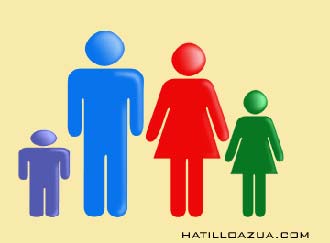 En las últimas décadas del siglo XX, el crecimiento demográfico se ha detenido, por lo que la población adulta aumenta, así como también la esperanza de vida. La detención del crecimiento, pese al freno de la mortalidad, se explica por la disminución de los nacimientos.Características demográficas de la población.En Chile la recolección de información poblacional (CENSO) se aplica desde fines del siglo XVIII, pero alcanza mayor rigurosidad con la creación del Instituto Nacional de Estadísticas (INE) en 1843. Desde el siglo XX se ha intentado que estas mediciones se realicen cada 10 años, por recomendación de la Organización de Naciones Unidas (ONU).Además de los censos son importantes las estadísticas vitales (información que recoge el Registro Civil), pues permiten conocer las variaciones anuales de la población.Volumen de población: Total de personas que viven en un lugar en un momento determinado.Dinámica de la población- Natalidad: Número de nacimientos que registra un país en un periodo de tiempo determinado. - Mortalidad: Número de defunciones que presenta un país en un tiempo determinado.- Crecimiento vegetativo o crecimiento natural: Corresponde a la diferencia entre los nacimientos y las defunciones.  - Migración: Desplazamiento de población de un lugar a otro, ya sea del campo a la ciudad, de una ciudad a otra, de una región a otra o de un país a otro. Cuando la población llega a un determinado lugar recibe el nombre de inmigración, mientras que cuando se va, se conoce como emigración.- Esperanza de vida: Proyección de los años de vida que presenta una persona en un determinado país.- Índice de masculinidad: Relación existente entre hombres y mujeres, indica el número de varones por cada 100 mujeres.- Tasa de fecundidad: Es la capacidad fisiológica reproductiva de la mujer, ésta se obtiene en base al número de niños nacidos vivos por cada 1000 mujeres en edad fértil (entre 15 y 45 años). I.- Observa el siguiente cuadro estadístico y responde las preguntas que aparecen a continuación. 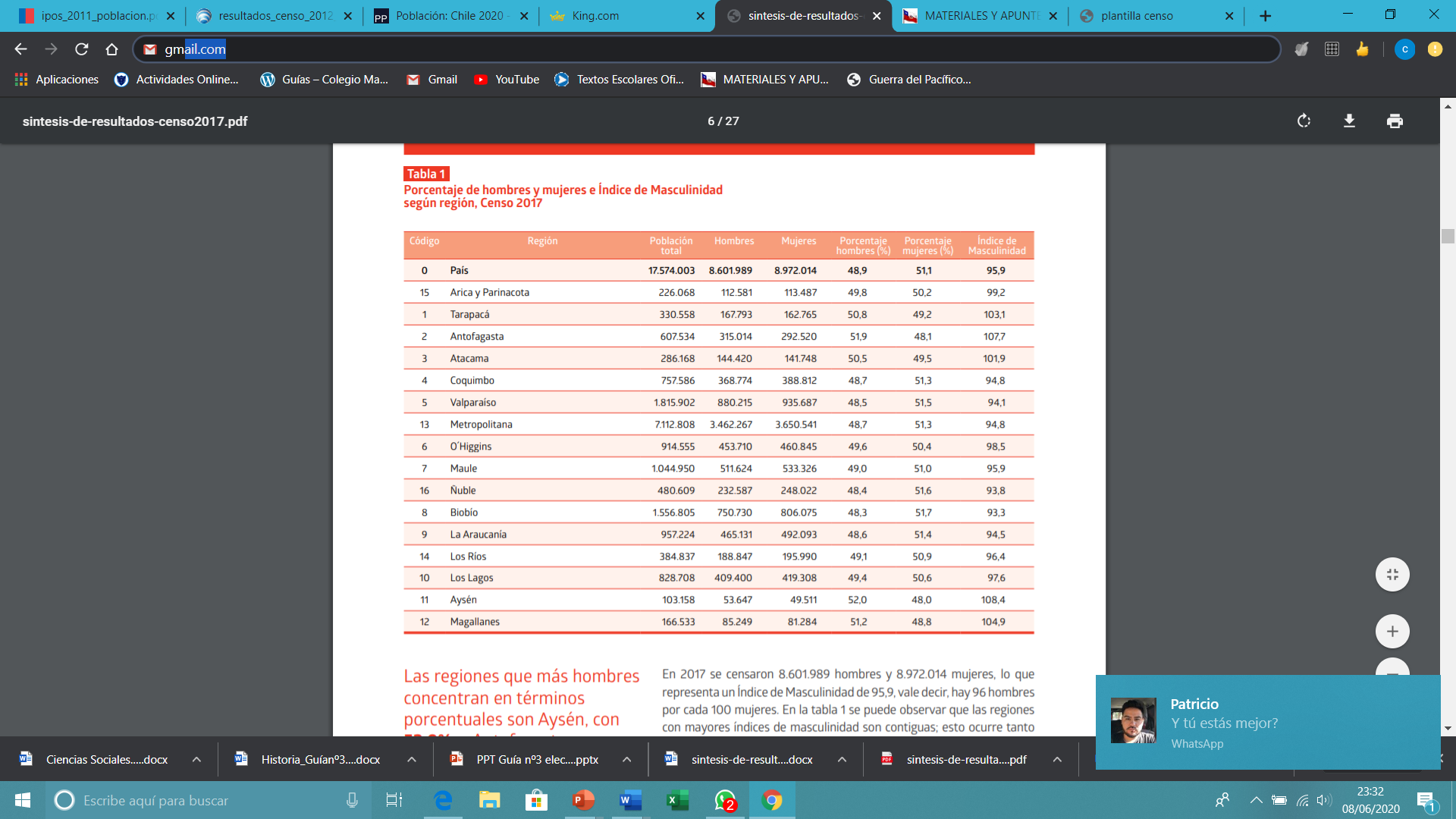 Menciona las 3 regiones que presentan la menor cantidad de población total. Menciona las 3 regiones que presentan la mayor cantidad de población total.Menciona los factores o razones que tu creas que pueden provocar la menor cantidad de población total en esas regiones. Menciona los factores o razones que tu creas que pueden provocar la mayor cantidad de población total en esas regiones.	Hogares Tipologías: El Censo 2017 evidenció un aumento de los hogares unipersonales en el tiempo, que crecieron 6,7 puntos porcentuales respecto de 2002. El hogar unipersonal tiene como único integrante a la jefatura del hogar. El hogar nuclear monoparental se refiere a hogares que se componen solo por la jefatura de hogar e hijas o hijos. El hogar nuclear biparental con hijos o hijas son los hogares cuyos integrantes son la jefatura de hogar y un cónyuge, conviviente de hecho o conviviente por unión civil, y sus hijos o hijas; en cambio, el hogar nuclear biparental sin hijos ni hijas se refiere a hogares cuyos únicos integrantes son la jefatura de hogar y un cónyuge, conviviente de hecho o conviviente por unión civil. El hogar extendido cuenta con un núcleo e incluye a otros parientes de la jefatura del hogar tales como hermanos, padres o nietos, por ejemplo. El hogar compuesto cuenta con un núcleo y además incluye no parientes de la jefatura del hogar, pudiendo o no integrar otros parientes de la jefatura del hogar. Por último, el hogar sin núcleo no cuenta con un núcleo, pero sí lo integran otros parientes o no parientes de la jefatura de hogar. Para la conformación de estos tipos de hogares no se considera el servicio doméstico puertas adentro. Además, se observa que, al cruzar el tipo de hogar por el sexo del jefe de hogar, solo en los hogares monoparentales predominan las jefas de hogar, quienes representan 84% de los hogares monoparentales.II.- Observa los siguientes cuadros estadísticos sobre los tipos de hogares y responde las preguntas que aparecen a continuación. Cantidad de hogares según tipo de hogar, en censos 2002 y 2017. 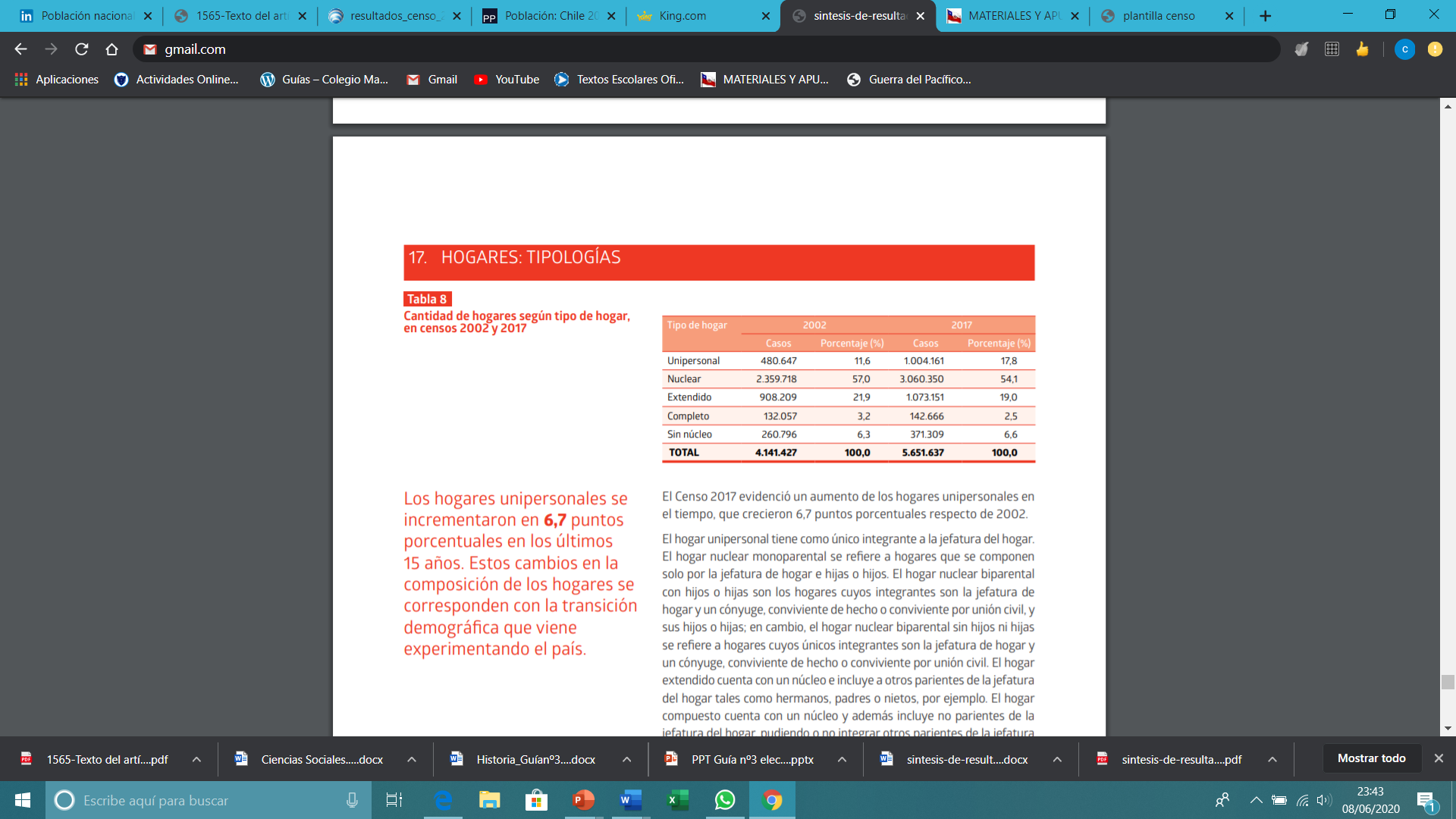 Cantidad de hogares según tipo de hogar y sexo, Censo 2017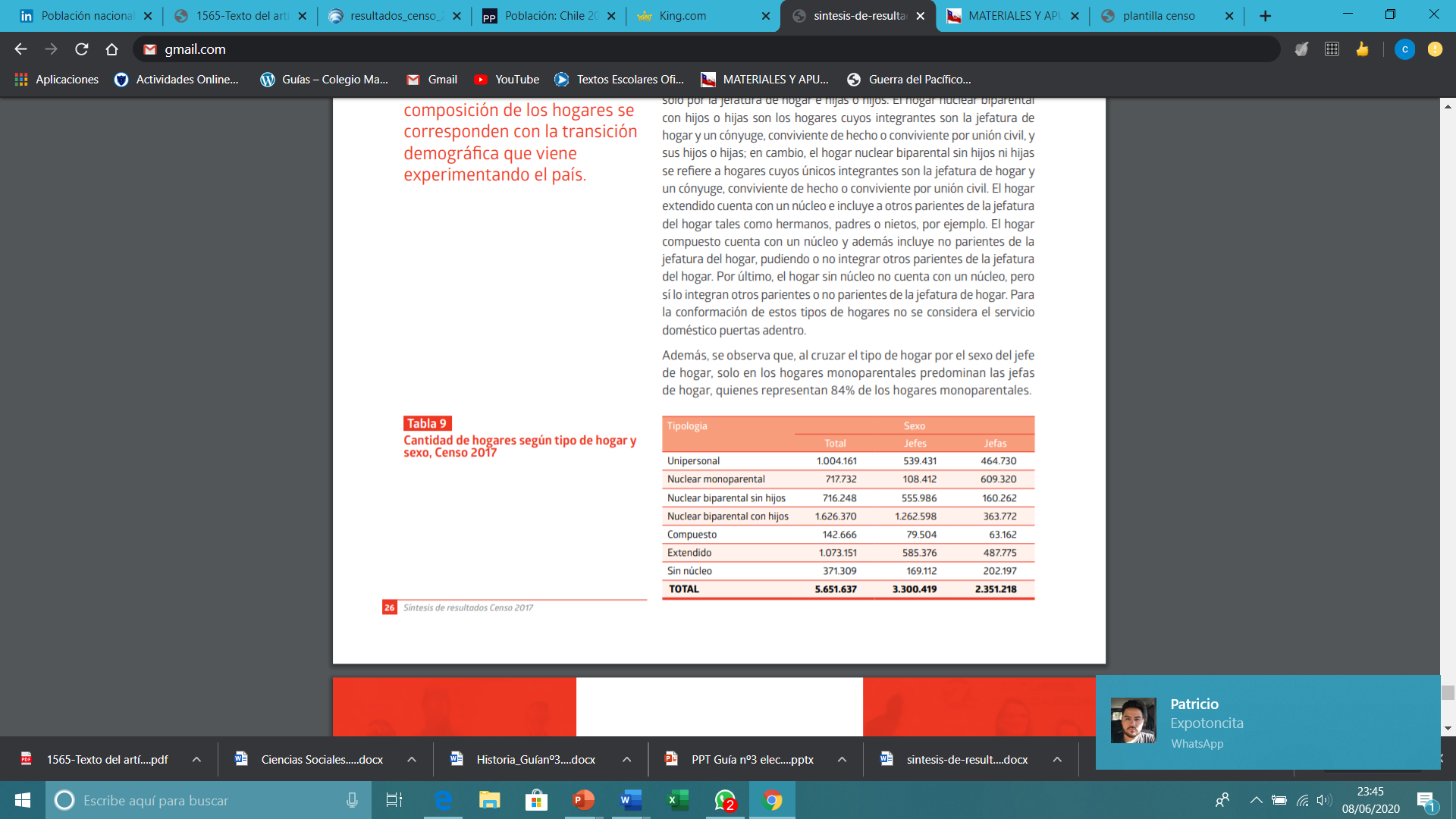 1.- Respecto al censo del año 2002 y el censo del año 2017. ¿Qué diferencia encontramos? 2.- ¿Cuál es el cambio más significativo entre el censo del año 2002 y el censo del año 2017? ¿Por qué crees que se da ese cambio? III.- Observa los siguientes cuadros estadísticos y responde las preguntas que aparecen a continuación. a.- Gráfico sobre el porcentaje de la población que se considero perteneciente a un pueblo indígena u originario. 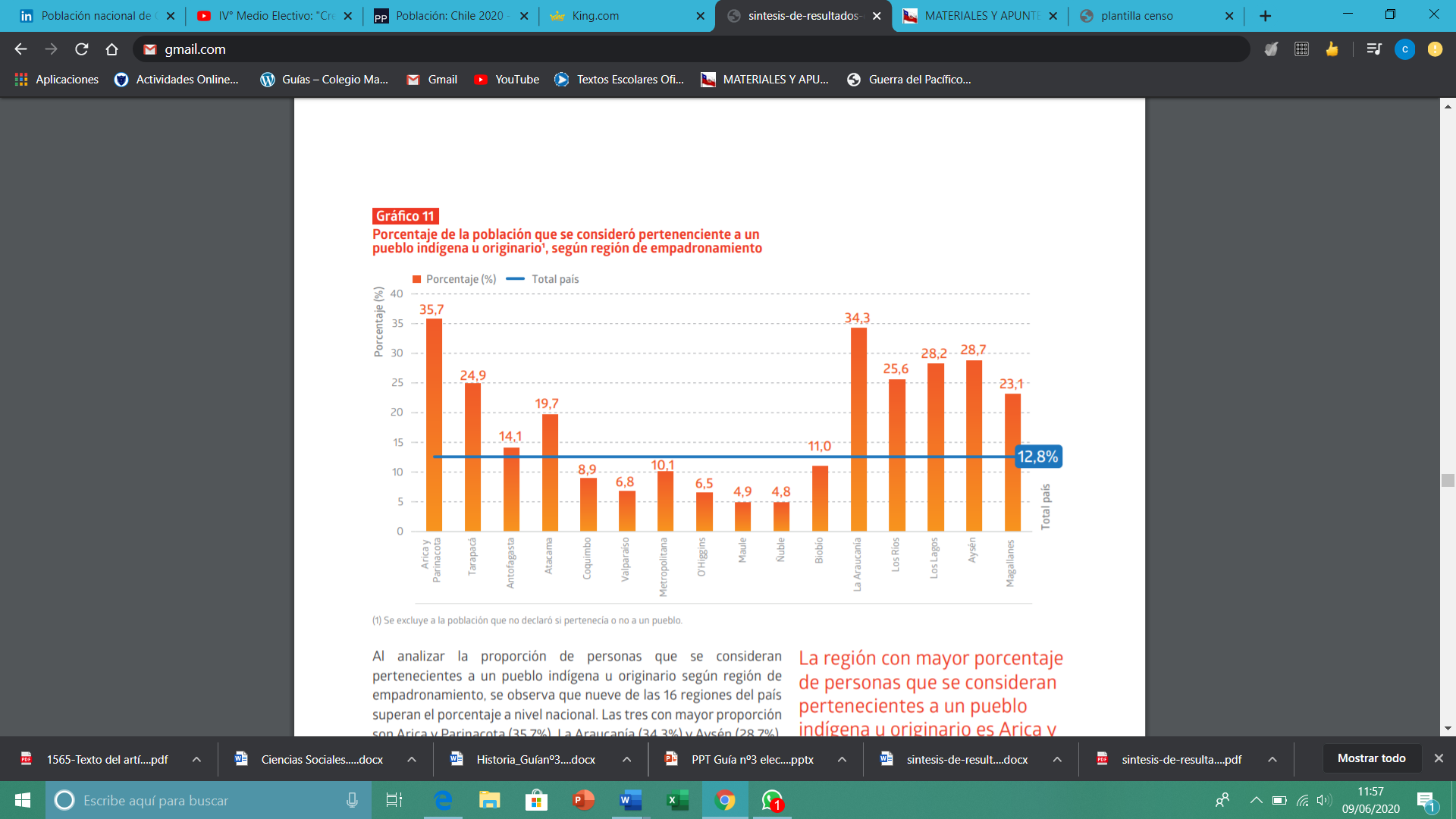 b.- Gráfico sobre la distribución porcentual de viviendas particulares. censo 2017. 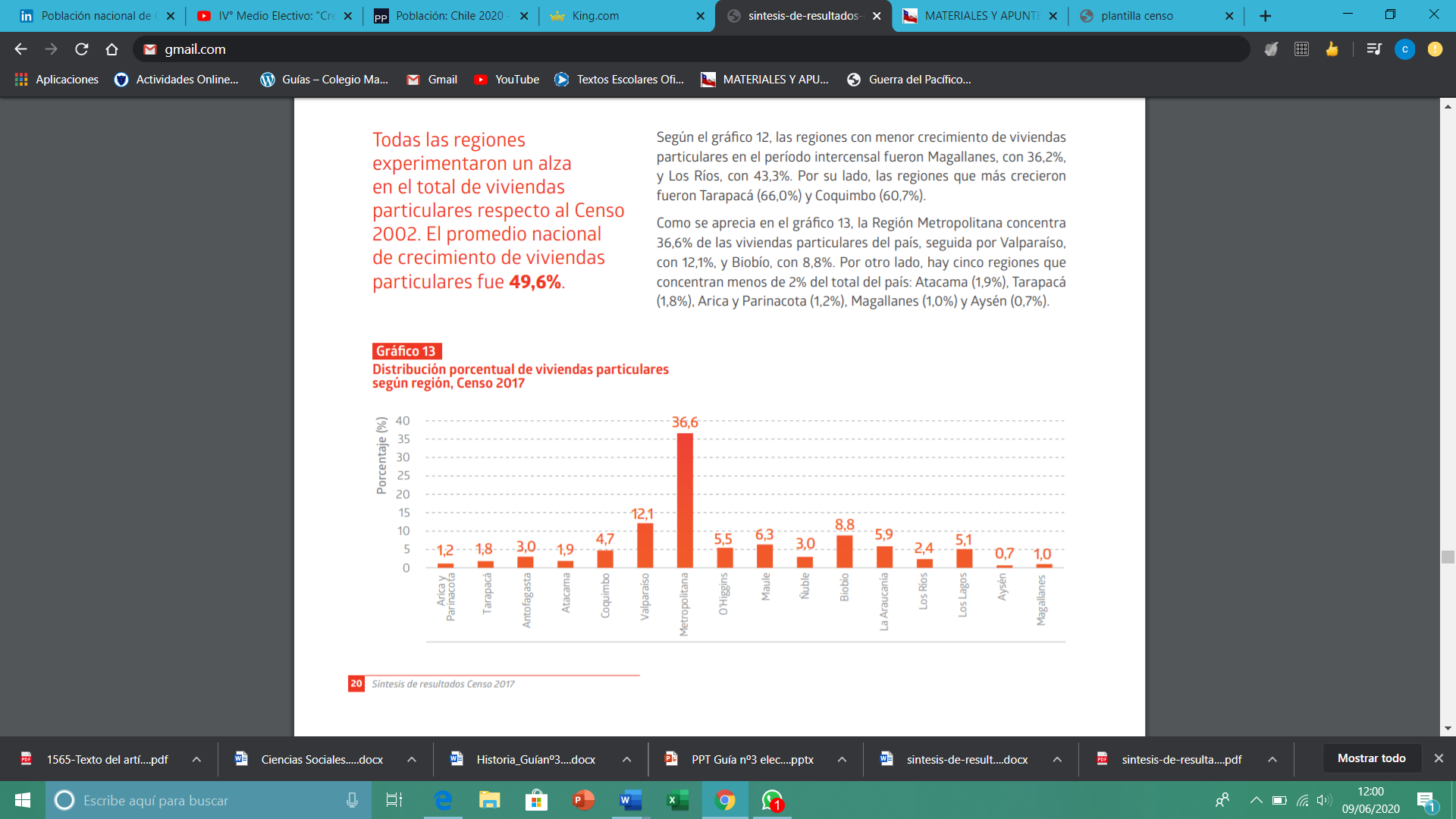 c.- Gráfico porcentaje de viviendas particulares ocupadas con hacinamiento según región. Censo 2002 – 2017. 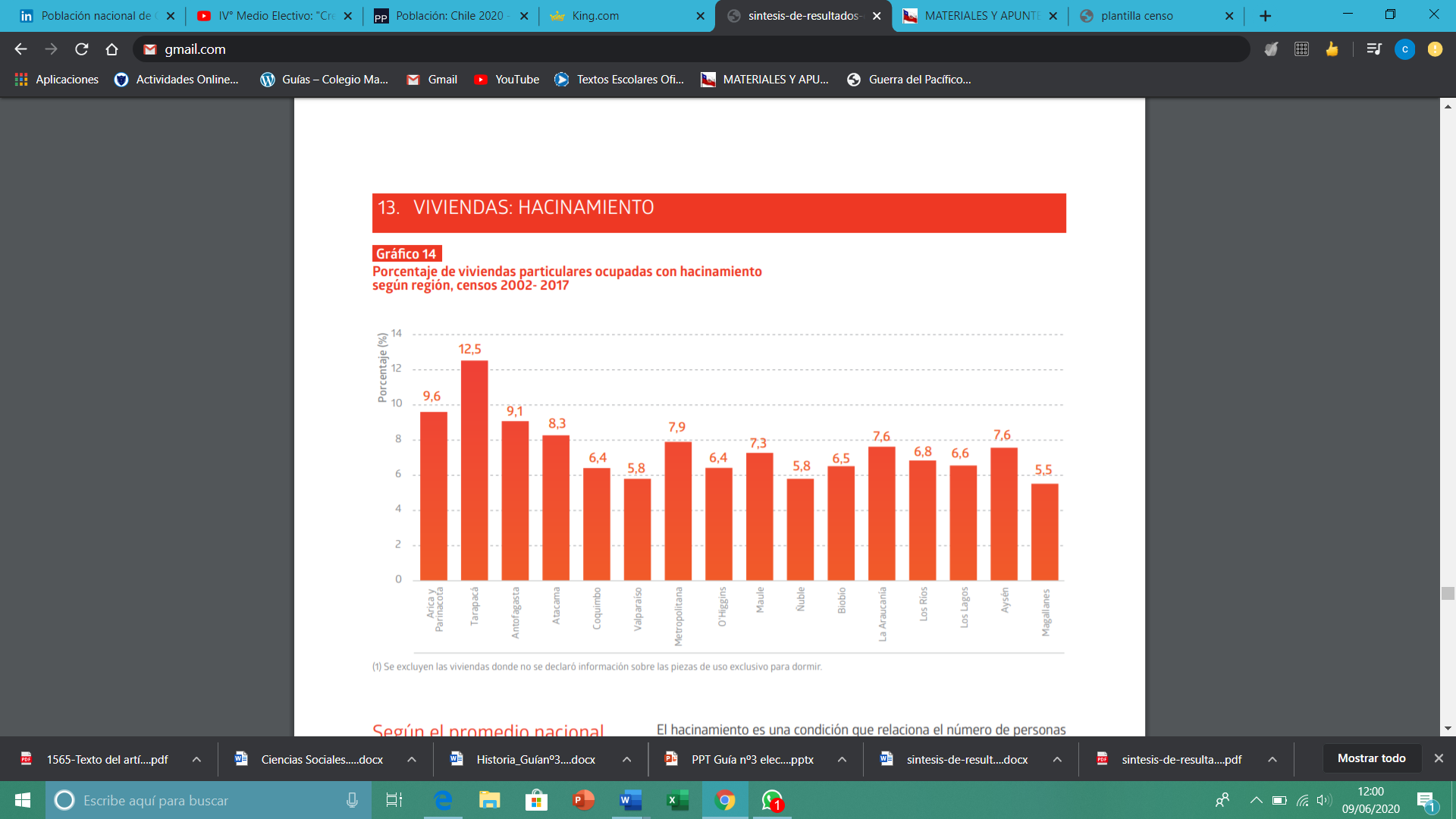 d.- Gráfico total de viviendas particulares ocupadas por áreas, según origen del agua. Censo 2017. 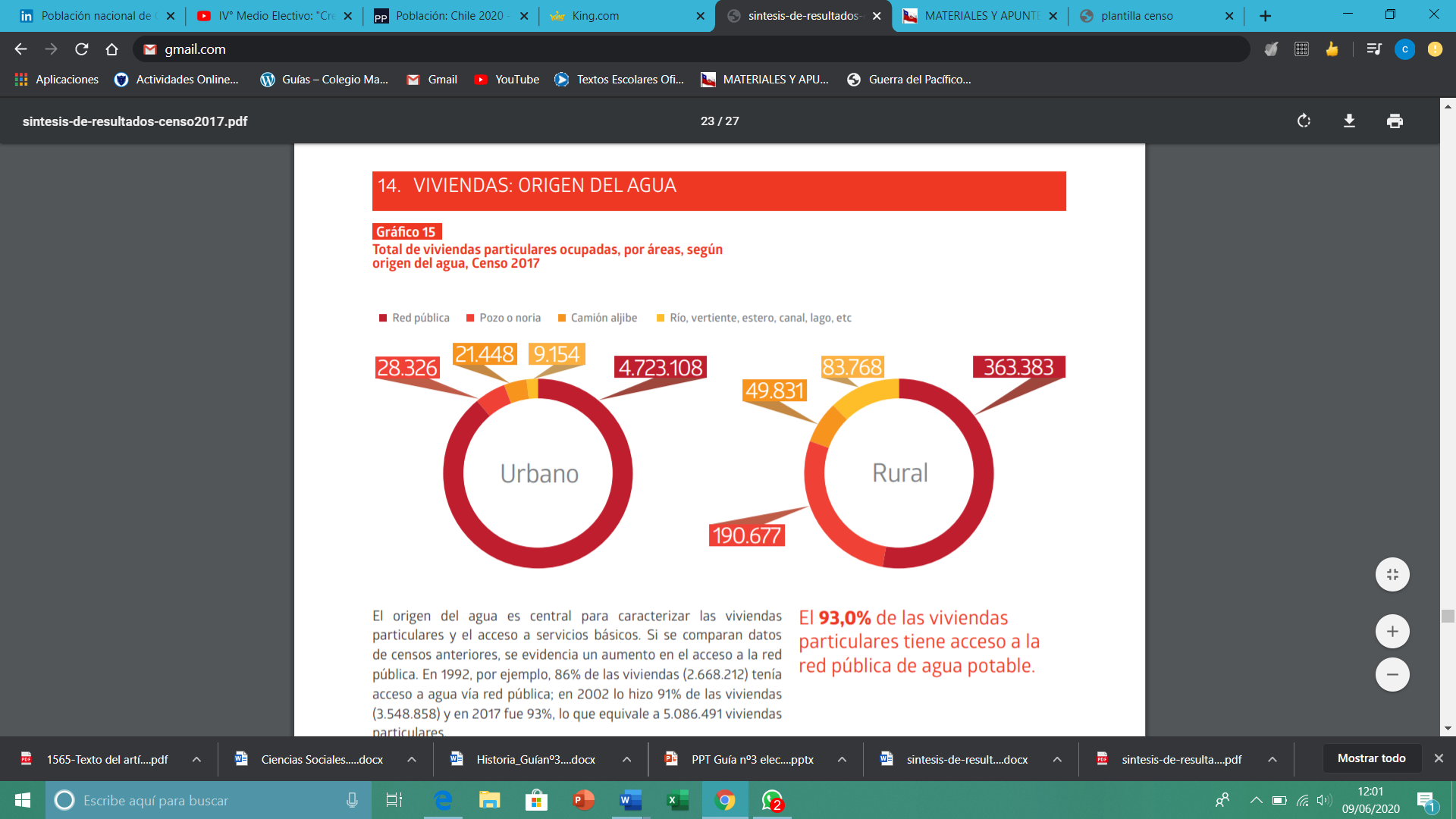 1.- Observa los gráficos y reconoce 5 problemas demográficos y realiza una breve descripción de cada uno de esos problemas y de cómo afectan a la sociedad chilena. ¿Qué aprendimos hoy? 